Программа проведения II Регионального Чемпионата по профессиональному мастерству среди инвалидов и лиц с ограниченными возможностями здоровья «Абилимпикс» -2018 в Костромской области08-12 октября 2018 г.Места проведения Чемпионата:КМСТ - ОГБПОУ «Костромской машиностроительный техникум» (ул. Локомотивная, д.2)Площадки проведения соревнований по компетенциям «Администрирование баз данных», «Разработка программного обеспечения (Программирование)», «Портной», «Издательское дело (Брошюровка)», «Сборка-разборка электронного оборудования», «Робототехника», «Вязание крючком», «Бисероплетение». Деловая программа Чемпионата.КТТиП - ОГБПОУ «Костромской техникум торговли и питания» (ул. Кинешемское шоссе, д.45/51)Площадки проведения соревнований по компетенциям по компетенциям «Поварское дело», «Кондитерское дело», «Предпринимательство», «Социальная работа», «Выпечка хлебобулочных изделий».ККОТСиЛП - ОГБПОУ «Костромской колледж отраслевых технологий строительства и лесной промышленности» (ул. Центральная, д. 50.)Площадка проведения соревнований по компетенции «Сухое строительство и штукатурные работы»Бизнес Центр–ОГБУ «Агентство инвестиций и развития предпринимательства Костромской области» (ул. Локомотивная, д.2, 5 этаж)Деловая и профориентационная программа Чемпионата Дворец творчества–ГБУ ДО КО «Дворец творчества» (ул. 1 Мая, д. 12)Торжественное открытие и закрытие ЧемпионатаККБС – ОГБПОУ «Костромской колледж бытового сервиса» (Кинешемское шоссе, д. 23) – место проживания участников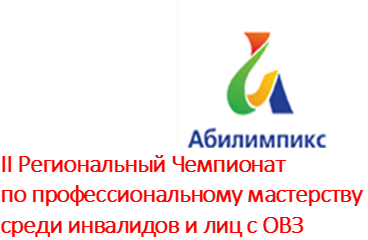 08 октября08 октября08 октября15.00 - 18.00Заезд и размещение конкурсантов и экспертов по месту проживания.КМСТ, ул. Фестивальная, 31;ККБС, Кинешемское шоссе, 23ККОТС и ЛП, ул. Центральная, д. 5019.00-20.00Ужин для участников, экспертов по месту проживания.КМСТ, ул. Фестивальная, 31;ККБС, Кинешемское шоссе, 23ККОТС и ЛП, ул. Центральная, д. 5009 октября09 октября09 октября6.30 - 8.30Завтрак для участников, экспертов по месту проживания.КМСТ, ул. Фестивальная, 31;ККБС, ККОТС и ЛП8.00 - 9.00Регистрация участников и экспертов Чемпионата по компетенции «Выпечка хлебобулочных изделий».Жеребьевка конкурсантов, знакомство конкурсантов с оборудованием конкурсных площадок. Проведение инструктажа по технике безопасностиКТТиП,9.00 - 14.00Соревнования участников регионального Чемпионата по компетенции «Выпечка хлебобулочных изделий».КТТиП14.00 - 15.00Подведение итогов соревнований по компетенции «Выпечка хлебобулочных изделий». Подписание итоговых протоколовКТТиП10.00 - 13.00Заезд и размещение конкурсантов и экспертов Чемпионата по месту проживания.КМСТ, ул. Фестивальная, 31ККБС, ККОТС и ЛП10.00 - 13.00Заезд и размещение участников межрегиональной конференцииГостиницы города Костромы, профилакторий КГУ13.00-15.00Общее собрание экспертов и конкурсантов по компетенциям площадок. Регистрация конкурсантов и экспертов. Жеребьевка конкурсантов, знакомство конкурсантов с оборудованием конкурсных площадок, размещение тулбоксов конкурсантов на рабочих местах. Проведение инструктажа по технике безопасности. Обсуждение конкурсного заданияКМСТ, КТТиП, ККОТС и ЛП  15.00-17.00Оформление выставочных модулей образовательных организаций, размещение выставок и мастер-классовБизнес центр, КМСТ15.00-15.45Трансфер участников, экспертов к месту проведения церемонии открытия II регионального ЧемпионатаКМСТ, КТТиП, ККОТС и ЛП  16.00-17.00Торжественное открытие II регионального Чемпионата профессионального мастерства среди инвалидов и лиц с ограниченными возможностями здоровья «Абилимпикс»-2018 в Костромской области Дворец творчества17.00-18.00Трансфер иногородних участников, экспертов к месту проживанияКМСТ, КТТиП, ККОТС и ЛП  19.00-20.00Ужин для участников, экспертов по месту проживанияКМСТ, ул. Фестивальная, 31;ККБС, ККОТС и ЛП 10 октября10 октября10 октября6.00-9.00Заезд и размещение участников межрегиональной конференцииГостиницы города Костромы7.00-8.00Завтрак для участников, экспертов по месту проживания.КМСТ, ул. Фестивальная, 31;ККБС, ККОТС и ЛП 8.00 - 9.00Оформление выставочных площадок, модулей образовательных организаций, размещение мастер-классовБизнес центр, КМСТ8.30-9.00Прибытие конкурсантов и экспертов на места проведения Чемпионата в соответствии с площадками. Проведение инструктажа по технике безопасностиКМСТ, КТТиП, ККОТС и ЛП  8.30-9.00Прибытие участников межрегиональной конференции к месту пленарного заседанияБизнес центр09.00 - 14.30-Соревнования участников регионального Чемпионата по компетенциям в соответствии с площадками КМСТ, КТТиП, ККОТСиЛП11.00 - 12.30Обед для экспертов и конкурсантов Чемпионата по компетенциям в соответствии с площадками (по графику).КМСТ, КТТиП, ККОТСиЛП9.00-10.00Регистрация участников межрегиональной конференции. Посещение участниками конференции соревновательных площадок, Ярмарки профессий, выставочных площадок, мастер-классовБизнес центр,КМСТ9.00 – 13.00Работа выставочных площадок:- «Обеспечение условий доступности и организация рабочих (учебных) мест лиц с ограниченными возможностями здоровья и инвалидностью в профессиональных образовательных организациях» (АНО «Научно-методический центр образования, воспитания и социальной защиты детей и молодежи «СУВАГ», г. Москва);- «Новые технологии в образовательном процессе для инвалидов и лиц с ОВЗ» (Компания «Новый стиль», г. Ярославль);- «Технологии реабилитации и адаптивной физкультуры для инвалидов и лиц с ОВЗ» (ОГКУ Романовский РЦ инвалидов, г. Кострома)Бизнес центр10.00 – 12.00Межрегиональная научно-практическая конференция «Стратегии профессиональной подготовки и трудоустройства инвалидов и лиц с ОВЗ в современном обществе».Пленарное заседание.Бизнес Центр 9.30 - 14.00Посещение школьниками площадок регионального Чемпионата по компетенциям в соответствии с площадками Ярмарки профессий, выставочных площадок, мастер-классов.Бизнес Центр, КМСТ, КТТиП, ККОТСи П9.30 - 14.00«Ярмарка профессий»:- выставка профессиональных образовательных организаций;- выставка общественных организаций инвалидов;- работа мастер-классов профессиональных образовательных организаций, общественных организаций инвалидов, площадки «Финансовая грамотность» Отделения по Костромской области Главного управления ЦБ РФ по ЦФО;- работа консультационного пункта ОГКУ Центр занятости населения по городу Костроме; - работа профориентационной площадки ФГБОУ ВО «Костромской государственный университет»Бизнес Центр, КМСТ10.00 – 12.00Работа мастер-классов 1. Для школьников:- «Объясняю на пальцах: необычный язык обычных людей» (ГКОУ «Школа-интернат Костромской области для обучающихся с ограниченными возможностями здоровья по слуху»);- «Современная адаптированная информационная среда для лиц с нарушением зрения. Жизнь и работа в невизуальном мире» («Библиотека-центр культурно-просветительной и информационной работы инвалидов по зрению», г. Кострома);- «Массаж. Невизуальное профессиональное мастерство» (ОГКУ Романовский РЦ инвалидов, г. Кострома)2. Для педагогов и специалистов:- «Методы и приемы обучения детей с РАС и синдромом Дауна альтернативной коммуникации как средство социализации и подготовки к самостоятельной деятельности» (МБДОУ г. Костромы «Детский сад № 53»)КМСТ12.00 - 13.00Обед для участников межрегиональной конференции (по графику). Посещение участниками конференции соревновательных площадок, Ярмарки профессий, выставочных площадок, мастер-классовКМСТ13.00 - 15.00Работа секционных заседаний и круглых столов Межрегиональной конференции: Секция 1.«Профориентационные и мотивационные аспекты подготовки лиц с ОВЗ и инвалидностью к овладению профессией и самостоятельной жизни»Секция 2.«Доступная среда и создание специальных условий жизнедеятельности для инвалидов и лиц с ОВЗ: региональный опыт. Перспективы развития»Секция 3.«Сопровождение инвалидов и лиц с ОВЗ в трудоустройстве и профессиональном становлении»Секция 4. «Сопровождение инвалидов и лиц с ОВЗ в учреждениях высшего образования»Круглый стол 1.«Проблема адаптации к профессиональному обучению»Круглый стол 2.«Развитие добровольческой /волонтерской деятельности в Костромской области: опыт работы, актуальные проблемы, перспективы»Бизнес Центр, КМСТ 14.30 - 16.30Подведение итогов первого конкурсного дня по площадкам компетенций. Подписание итоговых протоколов.КМСТ, КТТиП, ККОТС и ЛП  19.00 - 20.00Ужин для участников, экспертов по месту проживания.КМСТ, ул. Фестивальная, 31;ККБС, ККОТС и ЛП 11 октября11 октября11 октября8.00-8.30Завтрак для участников, экспертов по месту проживанияКМСТ, ул. Фестивальная, 31;ККБС, ККОТС и ЛП 10.00 - 11.00Трансфер иногородних участников, экспертов к месту проведения профориентационной программы.КМСТ, ККБС, ККОТС и ЛП11.00 - 12.30Профориентационная программа для участников чемпионата:- Мастер-класс «Проектирование профессиональной карьеры выпускником с инвалидностью  общеобразовательной организации»;- Брифинг «Открытый микрофон Абилимпикса» с молодыми специалистами и работодателямиДворец творчества 12.30 - 13.30Обед для экспертов и конкурсантов  Столовая КГУ, ул. 1 Мая, д. 1414.00 - 16.00Церемония закрытия и награждения победителей II Регионального Чемпионата профессионального мастерства среди инвалидов и лиц с ограниченными возможностями здоровья «Абилимпикс»-2018 в Костромской областиДворец творчества16.00 - 17.00Трансфер иногородних участников, экспертов к месту проживания. Отъезд участников.КМСТ,  ул. Фестивальная, 31;ККБС, ККОТС и ЛП19.00-20.00Ужин для участников, экспертовпо месту проживания.КМСТ, ул. Фестивальная, 31;ККБС, ККОТС и ЛП 12 октября12 октября12 октября8.00 - 9.00Завтрак для участников, экспертов по месту проживания.КМСТ, ул. Фестивальная, 31;ККБС, ККОТС и ЛП 9.00 - 10.00Отъезд участников